“What Matters to You?” BINGOPlease join us in promoting  asking “What matters to you?”Here are a few ideas to have some fun and engage your colleagues in fostering person- and family- centered care!E-mail us a picture of your completed row or card to whatmatterstoyou@bcpsqc.ca or share it on social media using the hashtag #WMTY21!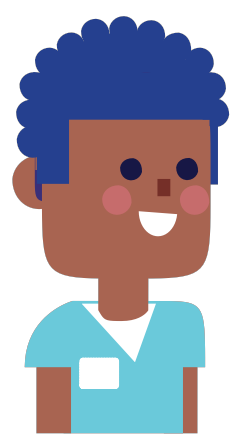 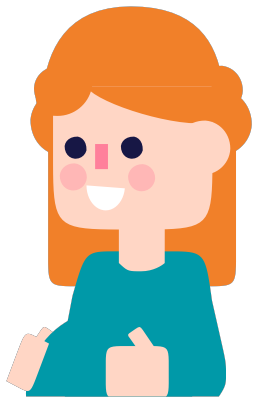 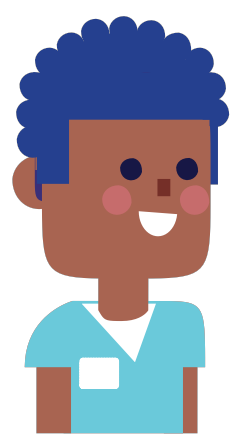 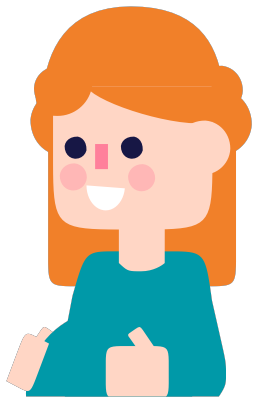 Tell 3 people in your network about#WhatMattersToYouPost a#WhatMattersToYou poster in your workplace or community spaceGet an announcement about#WhatMattersToYou in your organization’s newsletterSubmit a story about your #WhatMattersToYou conversation at WhatMatterstoYouBC.caOrder free#WhatMattersToYou resources from WhatMatterstoYouBC.caPost a selfie of you wearing a#WhatMattersToYou lanyard and tag#WhatMattersToYouFree spaceAsk a patient/ family member “What matters to you?”Set-up a table or booth with “What Matters to You?” resources in the hallwayFree spaceSend a tweet about “What matters to you?” & tag #WhatMattersToYouTalk about#WhatMattersToYou with your team at a meeting or huddle Attend a#WhatMattersToYou webinarGive someone a#WhatMattersToYou stickerTell someone about asking “What matters to you?” each and every dayLead by example– ask the question and challenge your colleagues to do the same!#WhatMattersToYouWhatMattersToYouBC.ca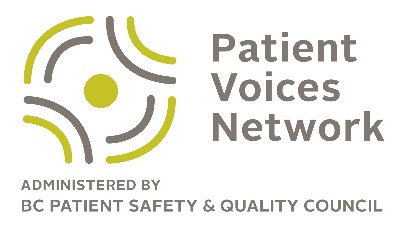 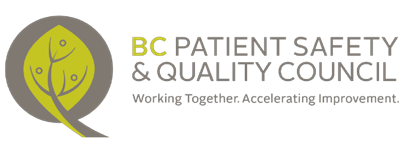 